Гуиллен Перес Рубен Герардо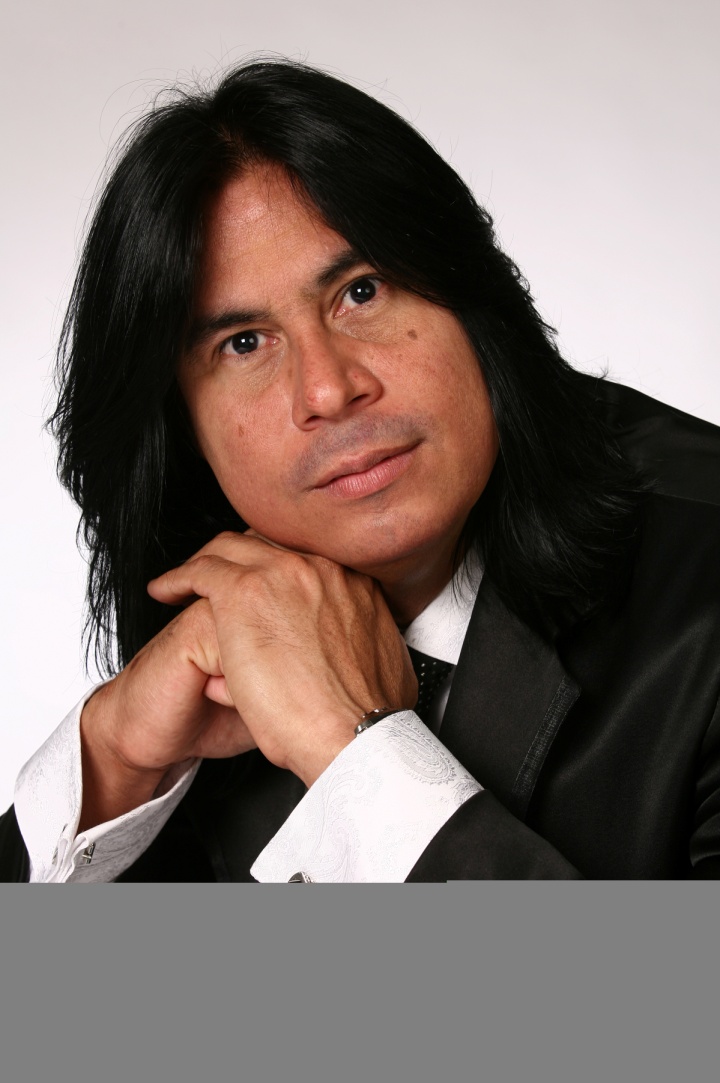 Latin Showman Erick, ведущийПрофессиональные навыки и знания: проведение концертных программ, свадеб, выпускных, корпоративов, юбилеев. Жанр: шоу программы. Репертуар: развлекательная программа, интерактив, конкурсы, мастер-классы по латиноамериканским танцам. Описание номера или программы:Гуиллен Перес Рубен Герардо со своей командой проводит праздники, дни рождения, праздник 23 февраля, 8 марта, индивидуальные поздравления.Шоу программа: Карнавальное шоу, специально подготовленное для показа в России. В нем представлены карнавальная самба и разновидности боевого искусства – капоэйра, макулеле (танец с мачете), и ламбада, романтическая босанова, ритмичное аше. В программе участвуют бразильские артисты, учувствовавшие на карнавале в Рио. В перерывах шоу – интерактив с гостями от кубинского шоумена и ведущего Latin Showman Erick. Мастер-класс: Мастер-класс по изготовлению сигар от кубинского табакеро.  Комментариями и рассказом о сигарах от ведущего Latin Showman Erick.  Кубинская Фиеста: Идейной основой и эмоциональным тоном этого яркого праздника является зарабатывание каждым гостем стилизованных кубинских денег – песо. Обширная конкурсная программа, а также викторина по поводу кубинской тематики дадут возможность всем гостям заработать не один десяток песо, который и позволит им в конце вечера заявить свой доход, получив за него призы. Призы  – букет цветов, кубинский сомбреро, сигара, национальный галстук и ром «Havana Club», вручаются «Мачо Кубано»; букет цветов, веер, национальный галстук и ром «Havana Club», вручаются «Сеньоре Кубана», награждение сопровождается фанфарами и фейерверком из конфетти.Краткий сценарий:Торжественное открытие мероприятия.Викторина от Ведущего на тему Кубы или Бразилии.Выступление шоу-балета «Brazil Show» - 2 выхода  по 25 минут.Мастер-класс по изготовлению сигар от кубинского табакеро с комментариями и рассказом о сигарах от ведущего.Мастер-класс по изготовлению кубинского мохито от ведущего.Мастер-классы по латиноамериканским танцам от ведущего.Интерактив с публикой и конкурсы от ведущего. Исполнение популярных латиноамериканских песен от ведущего Эрика – Guantanamera, Besame Mucho, Nathalie, El Mariachi, Me va, me va, Somos, Bamboleo , и др. А также известных мировых хитов - My way, Crazy, Unforgettable. Избрание Сеньоры Кубана и Мачо Кубано. Торжественное закрытие вечера фанфарами, конфетти и карнавалом от музыкальной группы.Начало выступления музыкальной группы.Музыка от ди-джея. Дискотека.Варианты программ: Ведущий праздничного мероприятия.Ведение праздника, подготовка сценария, планирование мероприятия, лотереи, викторины, огромный выбор конкурсов, мастер-классы по латинским танцам, мастер-классы по изготовлению кубинских коктейлей, мастер-класс по изготовлению сигар с комментариями от ведущего, интерактив с публикой, живое исполнение известных песенных композиций Тайминг: 	продолжительность мероприятия от 3 часов до 5 часов.Состав: Ведущий Latin Showman Erick  и звукорежиссер. Короткая программа от Latin Showman Erick Конкурс, викторина или лотерея, мастер-класс по латинским танцам, мастер-классы по изготовлению кубинских коктейлей, интерактив с публикой, живое исполнение известных песенных композиций. Тайминг: 	продолжительность мероприятия 40 минут.Состав: Ведущий Latin Showman Erick  и звукорежиссер. Latin Showman Erick - латиноамериканский шоумен,  профессиональный ведущий, певец, исполнитель известных латиноамериканских песен.Ссылки на видео: Мастер-класс по латиноамериканским танцам - http://www.youtube.com/watch?v=dGm-7v_A42E&feature=youtu.beЖивое исполнение известных композиций «Natalie» (Julio Iglesias) - http://youtu.be/2BA4KwG3bVMМастер-класс по изготовлению кубинских сигар - http://www.youtube.com/watch?v=UbZJ7HINUiIПо всем вопросам обращаться:Креативный продюсер, режиссерНаталья Петухова+7906-046-84-44Playwright@zhar-ptica.comWww.trubnikova.comГенеральный директорТатьяна Трубникова+7 916-691-24-26,
+7 903-135-43-85 Trubnikova777@gmail.com
Www.trubnikova.com